MOTIVAČNÍ DOPIS PRO RODIČE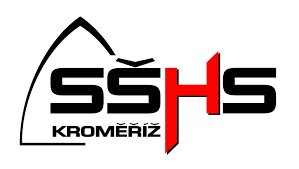 Vážení rodiče, jmenuji se Otakar Klímek a jsem garantem adaptačních kurzů naší školy. Budu připravovat program i pro Vaše dítě. Žáky čeká třídenní adaptační kurz. V tomto dopise bych Vás chtěl informovat o tom, co může Vaše dítě očekávat a proč je pro něj adaptační kurz důležitý.    Základními cíli adaptačního kurzu je:Seznámení se žáků mezi sebouSeznámení žáků s třídním učitelemNasměrování pozitivního vývoje třídní skupinové dynamikyAd. 1 – řeknete si – vždyť se seznámí i ve škole – otázka však zní – dostane ve školní lavici příležitost ukázat se ve správném světle i tichá a neprůbojná osobnost, která přitom má dobré nápady? Dostane příležitost žák projevit silné stránky např. v oblasti řešení problémů a kreativity? … Kurz by měl více poodhalit skutečné rysy jednotlivců a umožnit tím navázání vztahů na reálnější a opravdovější rovině než při setkávání se ve škole. Ad. 2 – řeknete si – poznají ho za ta léta dost – otázka však zní – bude ve škole příležitost poznat i jeho lidské stránky, jeho povahu, pro kterou by si ho bylo možné vážit? Bude příležitost získat jeho důvěru a usadit ho v systému lidí, kteří mu ve škole mohou pomoci? … Třídní učitel by měl být pro žáka oporou a jejich vzájemný vztah by měl být především ku prospěchu žáka. Kurz by měl napomoci jejich vzájemnému poznání a nastartování vztahu důvěry.Ad. 3 – co to vlastně je směřování skupinové dynamiky? … Myslíme tím atmosféru ve třídě, nastavení hodnot a komunikačních kanálů mezi jednotlivci. Na kurzu budou žáci jednat podle určených pravidel (která si budou utvářet i z části sami, z části je nastavují naše zákony, z části instruktoři kurzu), která se budeme snažit převést i do běžného života – pravidla slušnosti, chození včas, chování se vůči sobě, atd… Pozitivním směřování skupinové dynamiky se rozumí i prevence proti šikaně a dalším socio-patologickým jevům, které se mohou ve třídě vyskytnout. Neúčast žáka na tomto kurzu znesnadňuje pozdější zapojení do třídního kolektivu. Na kurzu s účastníky vždy mluvíme o nutnosti dodržovat pravidla – rádi bychom, abyste nám v tomto ohledu trochu pomohli . Jedná se především o pravidlo neopouštění areálu kurzu a pravidla spojená s kouřením, užíváním alkoholu, či jiných zakázaných látek. Tato pravidla najdete ještě jednou zmíněná ve Zdravotním prohlášení, které bude k dispozici nejpozději týden před odjezdem podle aktuálních opatření.  Zde Vás poprosíme také o podpis jako doklad toho, že jste o těchto pravidlech s dítětem mluvili. Jejich opakované porušování může totiž vést k vyloučení žáka z kurzu bez nároku na vrácení peněz. Snažíme se podporovat zdravý životní styl (na kurzech máme vyvážený poměr aktivního pohybu a odpočinku, zajišťujeme 5 jídel denně a dostatečný pitný režim).  Věříme, že ty tři dny to Vaše dítě s námi zvládne „zdravě“ , bez jakýchkoli škodlivých látek a vlivů. Zároveň při programu nemají žáci u sebe mobilní telefony… tedy nedovoláte se jim v každý okamžik, ale máme dost přestávek, kdy mohou zavolat zpátky…Kurz se uskuteční na začátku školního roku v termínu 31. 8. –  2. 9. 2022 na rekreačním středisku Kopánky v krásném prostředí Bílých Karpat – www.kopanky.czCena kurzu je 2.500 Kč (cena zahrnuje dopravu, program, ubytování na pokojích s vlastním sociálním zařízením a stravu – začíná i končí se obědem).    Jakékoli dotazy týkající se kurzu směřujte prosím na mne: otakar.klimek@hskm.czMgr. Otakar Klímek, SŠHS Kroměříž	